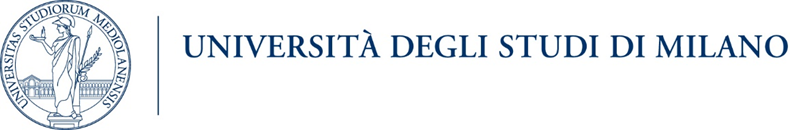 Dottorato di ricerca in Filosofia e Scienze dell’UomoPosti: 2Assegnazione Linee di ricerca (Borse PON)A ciascun candidato ammesso la Commissione ha attribuito la linea di ricerca da svolgere durante il percorso dottorale, così come indicato all’Art. 6 del Bando di ammissione.La graduatoria di merito è pubblicata alla pagina Ammissioni e graduatorie post-laure Servizi online (ex SIFA) | Università degli Studi di Milano Statale (unimi.it) CognomeNomeTitolo linea di ricercaImpresa1°COSTELLAALESSANDROR16/2Abilità aumentate.Augmented Reality e biomedicaTransTec Services s.r.l.,2°GALIMBERTIGIULIOR16/1Dispositivi digitali e visualizzazione in vivoNext2U s.r.l.